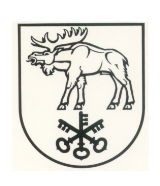 LAZDIJŲ R. ŠEŠTOKŲ MOKYKLOSDIREKTORIUSĮSAKYMASDĖL SOCIALINĖS–PILIETINĖS VEIKLOS ORGANIZAVIMO TVARKOS APRAŠO TVIRTINIMO 2023 m. spalio 4 d. Nr. ŠTMV7-304ŠeštokaiVadovaudamasi 2023-2024 ir 2024-2025 m. m. priešmokyklinio, pradinio ir pagrindinio ugdymo planų, patvirtintų Lazdijų r. Šeštokų mokyklos direktoriaus 2023 m. rugpjūčio 31 d. įsakymu Nr. ŠTMV7-269 „Dėl 2023-2024 ir 2024-2025 m. m. priešmokyklinio, pradinio ir pagrindinio ugdymo planų patvirtinimo“, 115 punktu ir Lazdijų r. Šeštokų mokyklos direktoriaus pareigybės aprašymo, patvirtinto Lazdijų rajono savivaldybės mero 2021 m. lapkričio 12 d. potvarkiu Nr. 7V-64 „Dėl Lazdijų rajono savivaldybės biudžetinių įstaigų direktorių pareigybių aprašymų patvirtinimo“, 4.9 papunkčiu,t v i r t i n u Lazdijų r. Šeštokų mokyklos socialinės-pilietinės veiklos organizavimo tvarkos aprašą (pridedama).Direktorė					                       Alma Burbaitė